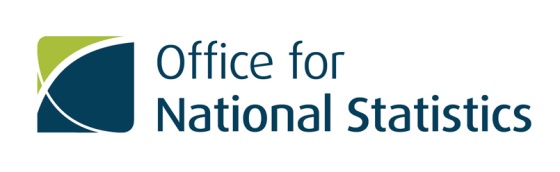 Agenda for SOC Revision Steering Group Thursday 21 March 2019Meeting Room 3 Drummond Gate11.00 – 12.30Tea and coffee will be providedDirections to Drummond Gate: https://www.ons.gov.uk/aboutus/contactus/officelocationsSkype meeting number: 03000 682500 Access Code: 4485905Welcome and introductions – Suzanne Fry (ONS) 11.00 – 11.10Minutes of last meeting and actions – Suzanne Fry 11.10 – 11.15SOC revision presentation – Richard Boreham (NatCen) 11.15 – 11.45Example Volume 1 new format – Michaela (ONS) 11.45 – 11.50Sign off the final SOC2020 structure – Suzanne Fry 11.50 – 12.00Publication date of SOC2020 volumes 1 & 2 – Michaela Morris 12.00 – 12.05Any other business 12.05 – 12.30